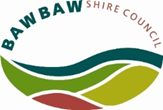 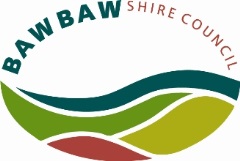 ANIMAL ADOPTION QUESTIONNAIREName: Address: Phone: Email: Occupation: ABOUT THE POTENTIAL ADOPTERWhich particular animal are you interested in? Do you have any experience with this breed?   Yes   NoIf yes, what type of experience: Do you have any other dogs that live with you? Do you have any other animals that live with you?  Are those animals currently registered with Council?  Yes   NoAre those animals de- sexed?  Yes   NoWhat sort of lifestyle do you have?   Active   Slightly Active   Not activeABOUT THE HOMENo. of Adults: No. of Children:  	Ages of Children: Living Arrangements:  Home Owner   RentingEmployment:   Full time   Part Time  Unemployed    Retired   Work from HomeIf renting, can you supply permission from your landlord?  Yes  NoHousing Arrangements:   House  			 Apartment / Townhouse				     Farm / Acreage	 OtherDoes the property have secure fencing:  Yes   NoANIMAL WELFAREWhere would the animal primarily be kept:  Inside   OutsideWhere would the animal sleep at night:   Inside   OutsideHow many hours will the dog be left alone everyday? What kind of exercise or mental stimulation will you give the animal? What sort of diet will the animal have? What happens to your pets when you go on holidays? Do you have a vet?    Yes   NoIf yes, what is the name of the vet? Do you have the finances to support the animal in case of sickness / injury: Yes   NoDo you object to Council conducting an inspection of your property?  Yes   NoAre you aware of your Councils rules and regulations in regards to responsible pet ownership in the municipality of where you live?  Yes   NoHow did you hear about the animal?:  Council Website   Facebook   Petrescue.com.au   Word of Mouth   OtherASSESSING OFFICER: ASSESSING DATE: .Privacy StatementAll personal information collected will be handled in accordance with the Privacy and Data Protection Act 2014 and used for the specified purpose. You can access your personal information by contacting Council’s Privacy Officer on 5624 2411.